Методическая система учителя начальных классов ГБОУ школы №537Кожевниковой Ольги АлександровныПосле окончания колледжа я, не раздумывая, пошла работать в школу. Начала работать во 2 классе. У меня были замечательные ученики и родители, которые приняли меня, относились ко мне с пониманием и уважением. Конечно, мне было трудно завоевать их доверие, но я искренне люблю свою работу, стремлюсь сделать её качественно. Выстраивая свою методическую систему, поставила для себя цель:  - формирование личности, способной самостоятельно и успешно усваивать новые знания, умения и компетенции. Для достижения цели мне необходимо решать следующие задачи:  создать условия для поисково-исследовательской деятельности детей на уроке и во внеурочное время, повышая мотивацию учащихся к обучению; учить самостоятельно или в группе осуществлять продуктивную деятельность, направленную на поиск новых знаний;развивать творческий потенциал детей;учитывать индивидуальные особенности каждого ребёнка.использовать в работе современные образовательные технологий, в том             числе  информационно - коммуникационные  технологии.Для реализации методической системы использую следующие виды деятельности в рамках урочного и внеурочного времени: учебно-познавательную; проектно – исследовательскую; художественно-творческую.Учебно-познавательная деятельность.В настоящее время в образовательный процесс любого учебного заведения в соответствии с Федеральным государственным образовательным стандартом начального общего образования (ФГОС НОО) внедряются новые формы обучения, так или иначе связанные с информационными технологиями.  Это делается для более эффективного достижения не только предметных, но и личностных и метапредметных результатов обучения в начальной школе. Учителю необходимо владеть современными методиками и новыми образовательными технологиями, чтобы общаться на одном языке с ребёнком. Одной из главных задач, стоящих перед учителем начальной школы, является расширение кругозора, углубление знаний об окружающем мире, активизация умственной деятельности детей, развитие речи.В нашей школе особое место уделяется информационно-технологическому профилю. Кабинеты оснащены в соответствии с требованиями Федеральным государственным образовательным стандартом начального общего образования (мультимедийный проектор, интерактивная доска, документ-камера, МФУ). Всё это позволяет сделать урок насыщенным, интересным, полноценным, способствует реализации целей и задач урока.Использование УМК «Школа России» обеспечивает достижение результатов освоения основной образовательной программы начального общего образования. Особое место уделяется развитию у ребёнка человеческих качеств: доброты, способности сопереживать, готовности помогать другому. Это направлено на выполнение культуросозидающей роли образования. Я считаю этот аспект наиболее важным. На уроках особое место я уделяю разнообразию форм организации учебной деятельности школьников, системе специальных заданий, использую различные технологии, а именно:Игровая технология - самая актуальная для учителя начальной школы, так как первый год обучения является стартовым и крайне важным для формирования универсальных учебных действий, именно в этот год у детей происходит переход от игровой деятельности к учебной. Проблемное обучение. Проблемная ситуация на уроке  побуждает начало мышления, активную, мыслительную деятельность, которая протекает в процессе постановки и решения проблемы.Исследовательские технологии (метод проектов, эксперимент, моделирование). Проектная деятельность является путём познания, способом организации процесса познания, средством формирования аналитических способностей, критического мышления, освоения логических способов восприятия и обработки информации. Информационно-коммуникативные технологии. Им отводится большое значение, т.к. ученик должен владеть информацией, уметь ею пользоваться, выбирать из нее необходимое для принятия решения, работать со всеми видами информации.Технология «Учебного портфолио» способствует формированию необходимых навыков рефлексии, т. е. формированию самонаблюдения, размышления. Технология является средством для формирования мотивации достижения.Технология критического мышления.Обучение в сотрудничестве (командная, групповая работа).Продуманная система заданий и вопросов побуждают детей быть наблюдательными, внимательными ко всему происходящему, они с удовольствием вовлекают в этот процесс родителей, ищут дополнительные сведения в справочных изданиях, в Интернете, часто посещают библиотеки города, тем самым учатся самостоятельно добывать знания, что приводит к формированию информационной компетенции. Проектно – исследовательская деятельность. Цель проектного обучения — создать условия, при которых учащиеся: самостоятельно и охотно приобретают недостающие знания из разных источников; учатся пользоваться приобретенными знаниями для решения познавательных и практических задач; приобретают коммуникативные умения, работая в различных группах; развивают исследовательские умения (умения выявления проблем, сбора информации, наблюдения, проведения эксперимента, анализа, построения гипотез, общения); развивают системное мышление.В своей практике я реализовала несколько проектов:1. «Города России» 2. «Моя малая Родина» 3. «Книжки-малышки» 4. «Подарок нашим мамам!»5. «История моей семьи»6. «Перезагрузки»7. «Моя будущая профессия»Наиболее высокую оценку среди коллег получил проект «Моя будущая профессия», целями которого были:расширение представления детей о мире профессий;формирование учебно-познавательных мотивов, возможность испытать себя в приближённой к реальности игровой ситуации;развитие интеллектуальных и творческих возможностей учащихся;воспитание уважительного отношения к людям любой профессии.Данный проект состоял из следующих этапов:Погружение в проект. Предложение темы проекта, определение целей, поиск оптимального способа достижения поставленных целей.Планирование. Составление плана работы.Работа над проектомНаписание мини-сочинения «Моя будущая профессия»Поездка в КидБург (город профессий)Поиск информации о выбранной профессииНаписание сочинения Подготовка компьютерной презентацииЗащита проектаОценка результатов.Рефлексия. Составление синквейна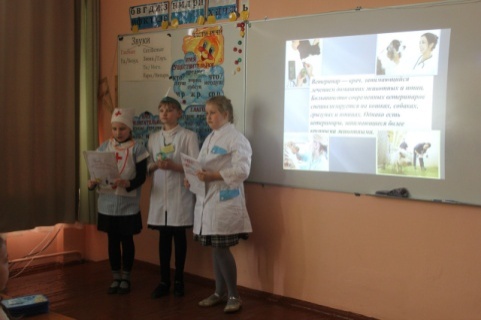 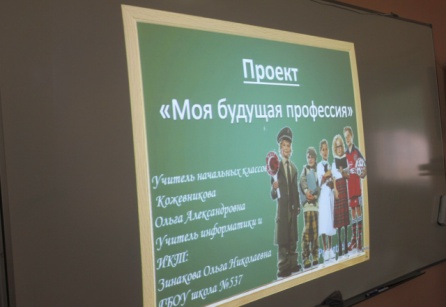 Художественно-творческая деятельность.Художественно-творческая деятельность реализуется с учащимися, как в урочной, так и в неурочной деятельности. Творческая деятельность – высшая форма деятельности, присущая человеку и включающая в себя мобилизацию восприятия, мышления, воображения, интуиции, вдохновения, наблюдательности, внимания, памяти и т.д. (Краткий педагогический словарь. – М.: Политиздат, 1988). Одна из важнейших сторон творческой деятельности – воображение, которое Л.С. Выготский назвал «развитым творческим чувством». Он считал, что главнейшая функция воображения связана с ориентацией ребенка в будущем. С этой целью я использую различные творческие задания, направленные на формирование криативного мышления учащихся. Интегрированные уроки (изобразительное искусство+чтение, технология+окружающий мир, чтение+музыка) хорошо способствуют выполнению данной работе. Таким образом, описываемая методическая система, основывается на принципах разнообразия видов деятельности, взаимодействии ученика и учителя, учёта индивидуальных особенностей учащихся, развитии творческого потенциала, использовании современных образовательных технологий, в том числе информационно - коммуникационных  технологий. Также умению самостоятельно или в группе осуществлять продуктивную деятельность, направленную на поиск новых знаний.  Данная методическая система была представлена на методическом объединении учителей ГБОУ школы №537. Опубликованна на сайте школы и на собственном сайте.